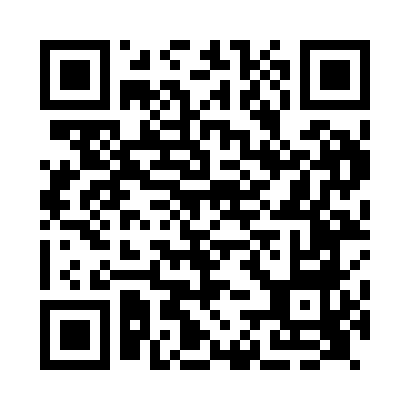 Prayer times for Carmunnock, South Lanarkshire, UKMon 1 Jul 2024 - Wed 31 Jul 2024High Latitude Method: Angle Based RulePrayer Calculation Method: Islamic Society of North AmericaAsar Calculation Method: HanafiPrayer times provided by https://www.salahtimes.comDateDayFajrSunriseDhuhrAsrMaghribIsha1Mon2:594:381:217:0810:0411:432Tue3:004:381:217:0810:0411:423Wed3:004:391:217:0710:0311:424Thu3:014:401:227:0710:0211:425Fri3:014:411:227:0710:0211:426Sat3:024:421:227:0710:0111:417Sun3:034:441:227:0610:0011:418Mon3:034:451:227:069:5911:419Tue3:044:461:227:059:5811:4010Wed3:054:471:237:059:5711:4011Thu3:054:491:237:059:5611:3912Fri3:064:501:237:049:5511:3913Sat3:074:511:237:039:5411:3814Sun3:084:531:237:039:5311:3815Mon3:084:541:237:029:5111:3716Tue3:094:561:237:029:5011:3617Wed3:104:571:237:019:4911:3618Thu3:114:591:237:009:4711:3519Fri3:125:001:236:599:4611:3420Sat3:135:021:236:599:4411:3421Sun3:135:041:246:589:4311:3322Mon3:145:051:246:579:4111:3223Tue3:155:071:246:569:3911:3124Wed3:165:091:246:559:3811:3025Thu3:175:101:246:549:3611:3026Fri3:185:121:246:539:3411:2927Sat3:195:141:246:529:3211:2828Sun3:195:161:246:519:3111:2729Mon3:205:181:246:509:2911:2630Tue3:215:191:246:499:2711:2531Wed3:225:211:236:489:2511:24